Regulator kvalitete zraka Trio VOC EJedinica za pakiranje: 1 komAsortiman: K
Broj artikla: 0157.1510Proizvođač: MAICO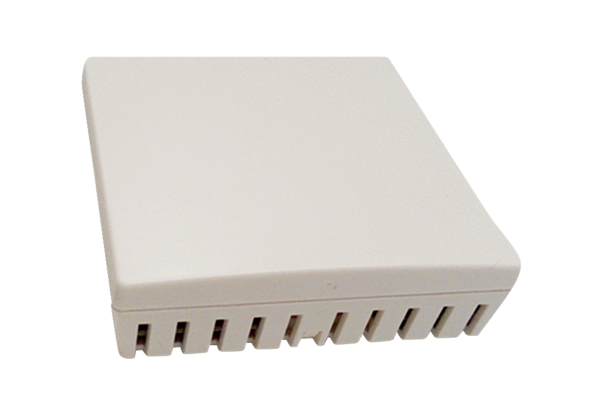 